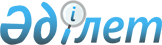 Геология және жер қойнауын пайдалану саласындағы азаматтық қызметшілер лауазымдарының тізілімін бекіту туралыҚазақстан Республикасы Инвестициялар және даму министрінің м.а. 2015 жылғы 26 қарашадағы № 1103 бұйрығы. Қазақстан Республикасының Әділет министрлігінде 2015 жылы 26 желтоқсанда № 12531 болып тіркелді

      2015 жылғы 23 қарашадағы Қазақстан Республикасының Еңбек кодексі 139-бабының 5-тармағына сәйкес БҰЙЫРАМЫН:



      1. Қоса беріліп отырған Геология және жер қойнауын пайдалану саласындағы азаматтық қызметшілер лауазымдарының тізілімі бекітілсін.



      2. Қазақстан Республикасы Инвестициялар және даму министрлігінің Геология және жер қойнауын пайдалану комитеті (Е.Ы.Байтұқбаев):



      1) осы бұйрықтың Қазақстан Республикасы Әділет министрлігінде мемлекеттік тіркелуін;



      2) осы бұйрық Қазақстан Республикасы Әділет министрлігінде мемлекеттік тіркелгеннен кейін күнтізбелік он күн ішінде мерзімді баспа басылымдарында және «Әділет» ақпараттық-құқықтық жүйесінде, сондай-ақ Қазақстан Республикасы нормативтік құқықтық актілерінің эталондық бақылау банкіне енгізу үшін Республикалық құқықтық ақпарат орталығына оның көшірмелерін ресми жариялауға баспа және электрондық түрде жіберуді;



      3) осы бұйрықты Қазақстан Республикасы Инвестициялар және даму министрлігінің интернет-ресурсында және мемлекеттік органдардың интранет-порталында орналастыруды;



      4) осы бұйрық Қазақстан Республикасы Әділет министрлігінде мемлекеттік тіркелгеннен кейін он жұмыс күні ішінде Қазақстан Республикасы Инвестициялар және даму министрлігінің Заң департаментіне осы бұйрықтың 2-тармағының 1), 2) және 3) тармақшаларында көзделген іс-шаралардың орындалуы туралы мәліметтердің ұсынылуын қамтамасыз етсін. 



      3. Осы бұйрықтың орындалуын бақылау Қазақстан Республикасы Инвестициялар және даму министрлігінің жауапты хатшысы З.С. Сағыновқа жүктелсін.



      4. Осы бұйрық 2016 жылғы 1 қаңтардан бастап қолданысқа енгізіледі және ресми жариялауға жатады.      Қазақстан Республикасының

      Инвестициялар және даму

      министрінің міндетін атқарушы         А. Рау      «КЕЛІСІЛДІ»:

      Қазақстан Республикасының

      Денсаулық сақтау және

      әлеуметтік даму министрі

      ___________ Т. Дүйсенова

      2015 жылғы 30 қараша

Қазақстан Республикасы

Инвестициялар және даму

министрінің міндетін  

атқарушының 2015 жылғы 

26 қарашадағы    

№ 1103 бұйрығымен   

бекітілген      

Геология және жер қойнауын пайдалану саласындағы азаматтық

қызметшілер лауазымдарының тізілімі      Ескертпе:

      * - ММ – мемлекеттік мекеме;

Геология және жер қойнауын   

пайдалану саласындағы азаматтық

қызметшілер лауазымдарының   

тізіліміне қосымша       

Басқару жауапкершілігінің дәрежесіне байланысты республикалық,

облыстық, аудандық маңызы бар ұйымдарда геология және жер

қойнауын пайдалану саласының мемлекеттік мекемелерінің таралуы      Қазақстан Республикасы Инвестициялар және даму министрлігі Геология және жер қойнауын пайдалану комитетінің «Қазгеоақпарат» республикалық геологиялық ақпарат орталығы» республикалық мемлекеттік мекемесі республикалық манызы бар мекемелерге жатады.
					© 2012. Қазақстан Республикасы Әділет министрлігінің «Қазақстан Республикасының Заңнама және құқықтық ақпарат институты» ШЖҚ РМК
				Бөлім
Саты
Лауазымдарының атауы
А блогы - Басқарушы персоналА блогы - Басқарушы персоналА блогы - Басқарушы персоналА11Республикалық маңызы бар ММ* басшыА11-1Республикалық маңызы бар ММ* басшының орынбасарыА21Республикалық маңызы бар ММ* Бас бухгалтеріА22Республикалық маңызы бар ММ* қызметінің (басқарманың) басшысыА31Республикалық маңызы бар ММ* бөлімшесінің (бөлімінің) басшысыА33Республикалық маңызы бар ММ* жетекші инженеріА33-1Республикалық маңызы бар ММ* аға инженеріВ блогы - Негізгі персоналВ блогы - Негізгі персоналВ блогы - Негізгі персоналВ21Біліктілігі жоғары деңгейдегі жоғарғы санаттағы инженерВ22Біліктілігі жоғары деңгейдегі бірінші санаттағы инженерВ23Біліктілігі жоғары деңгейдегі екінші санаттағы инженерВ24Біліктілігі жоғары деңгейдегі санаты жоқ инженер, жүйе әкімшісіС блогы – Әкімшілік персоналС блогы – Әкімшілік персоналС блогы – Әкімшілік персоналС1Мұрағат меңгерушісі, бас редактор, бас жүйе әкімшісіС2Бiлiктiлiгi жоғары деңгейдегі мамандар: кадрлар жөніндегі инспектор, заңгер, экономист, редактор, бухгалтер, мемлекеттік сатып алу жөніндегі менеджер, аудармашы, әдіскерС3Бiлiктiлiгi орташа деңгейдегі мамандар: кадрлар жөніндегі инспектор, заң кеңесшісі, экономист, редактор, бухгалтер, мемлекеттік сатып алу жөніндегі менеджер, әдіскер, шаруашылық меңгерушісі, қойма меңгерушісіD блогы - Қосалқы персоналD блогы - Қосалқы персоналD блогы - Қосалқы персоналDТехникалық орындаушылар: хатшы, іс жүргізуші, мұрағатшы